14La Ilustración y el EnciclopedismoFilosofía de libro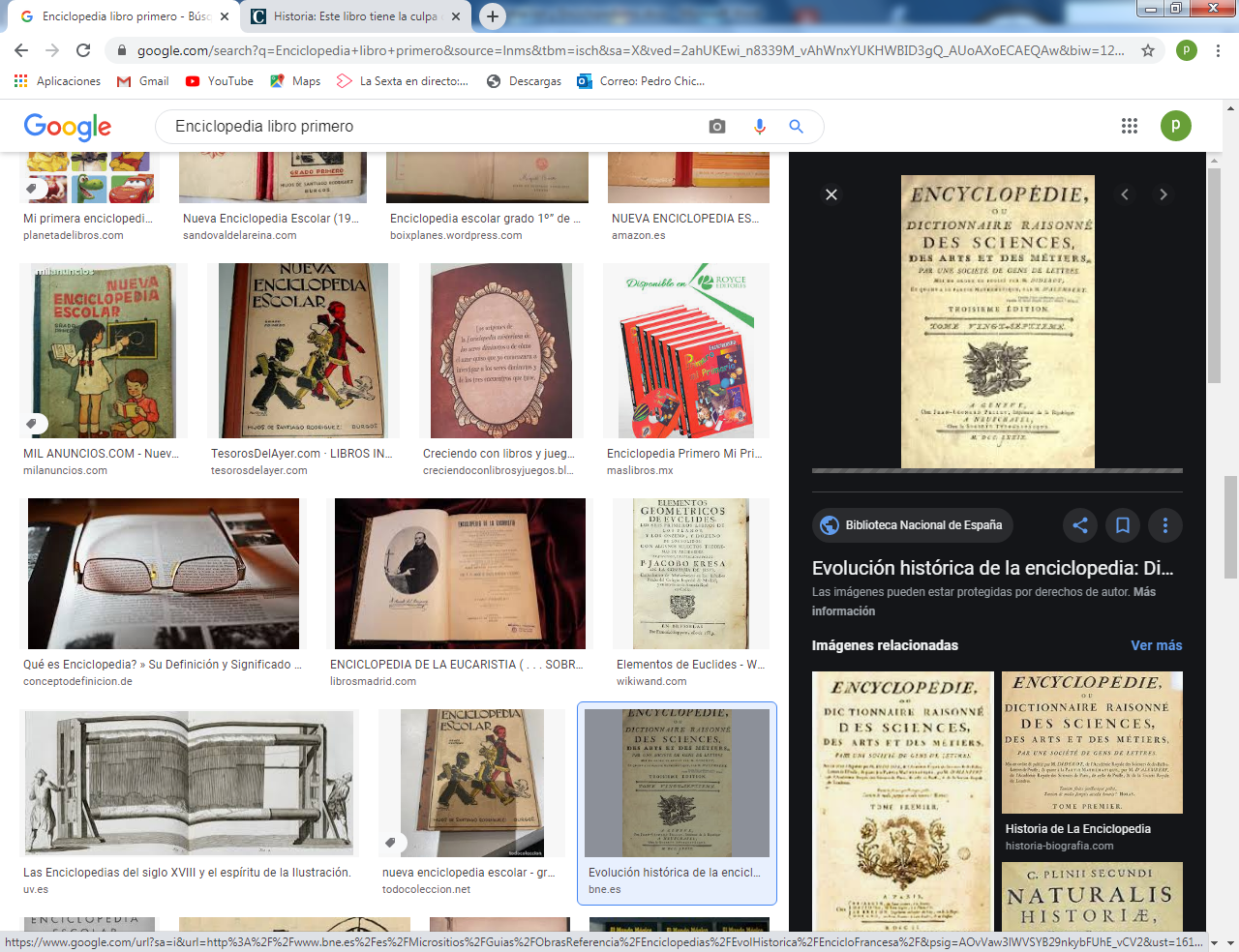 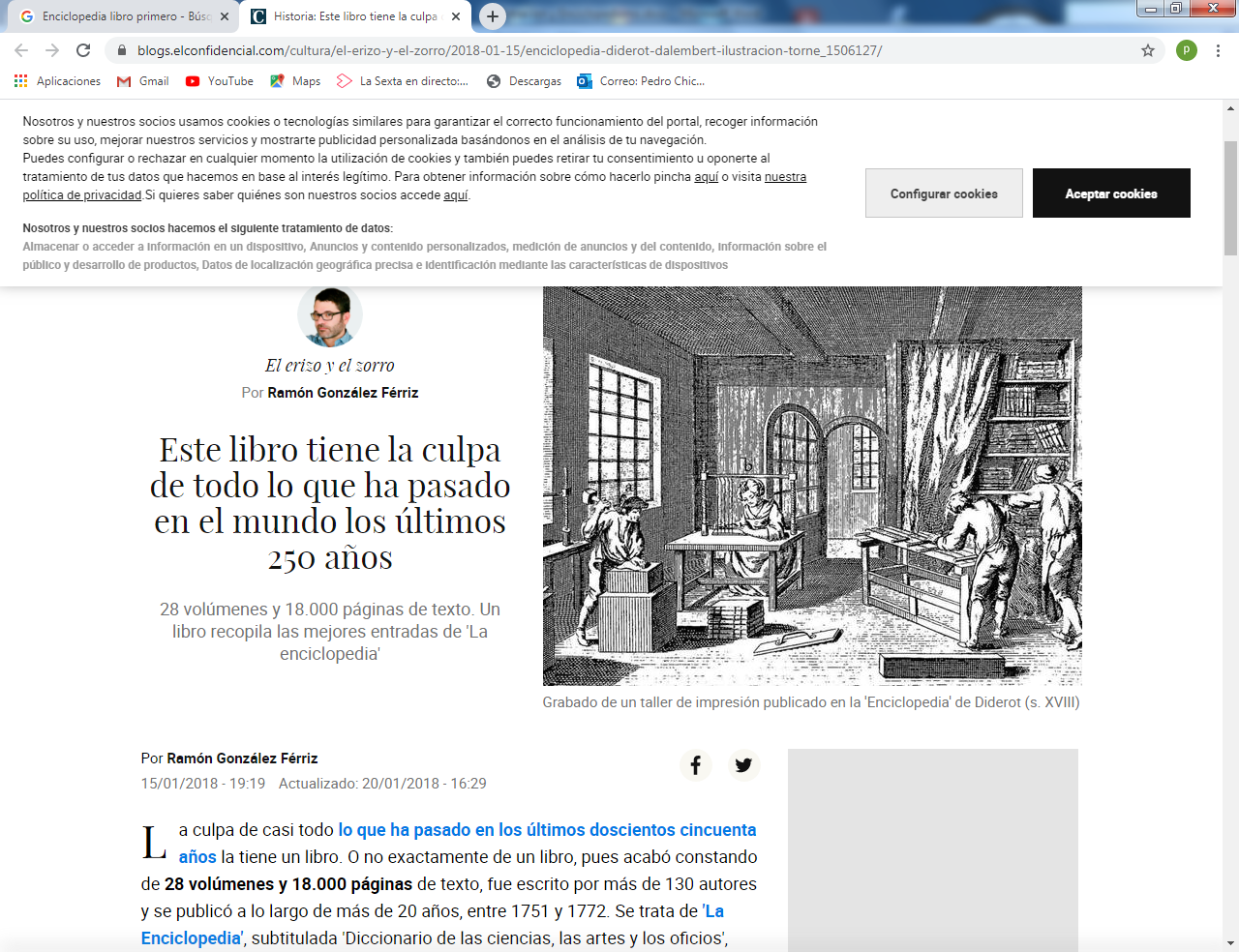 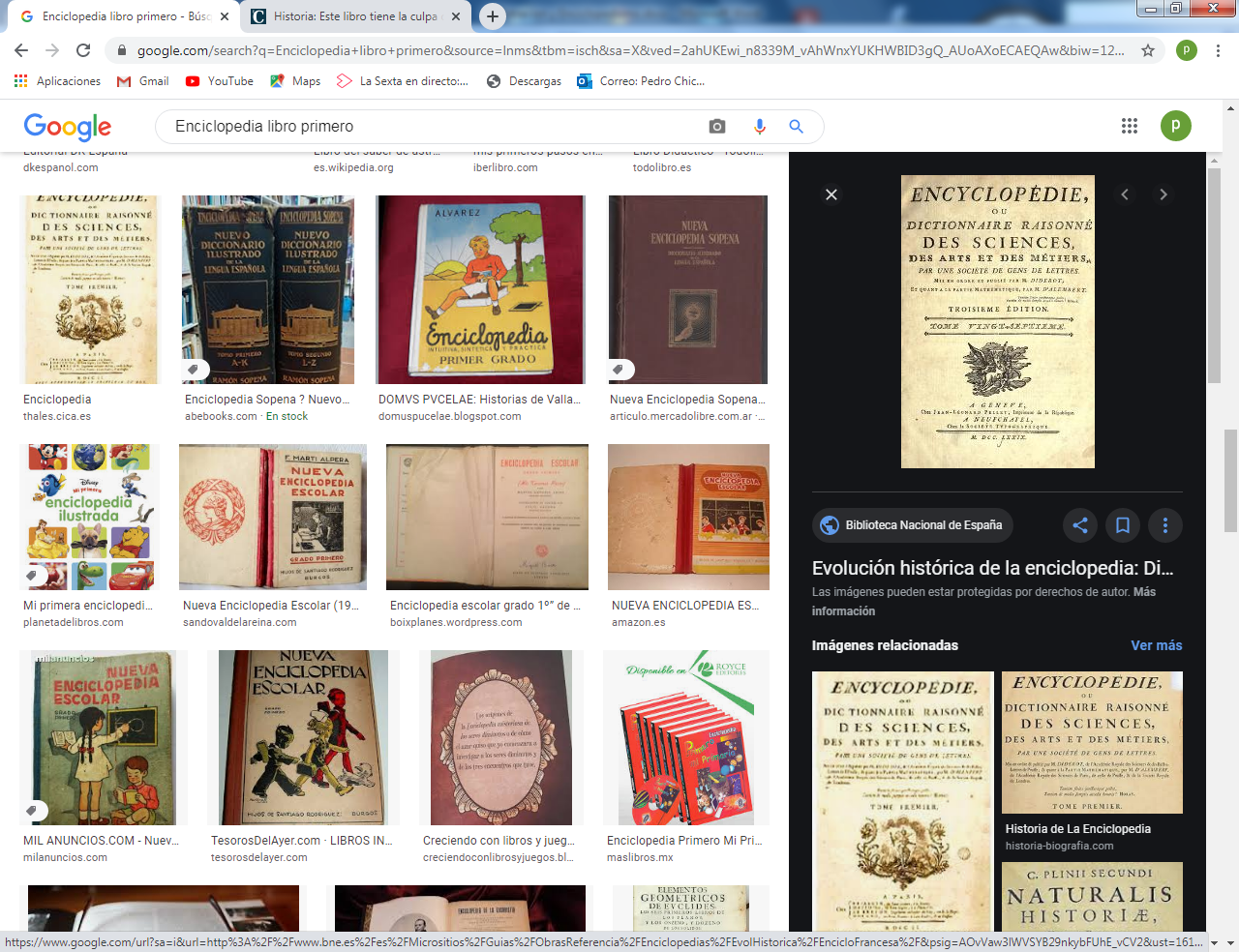    El siglo que va desde la Revolución inglesa de 1688 hasta la Revolución francesa de 1789 se halla plenamente orientado a cantar las excelencias de la Razón, la primacía de la Naturaleza, la grandeza del Progreso, el ideal de la Libertad.  El motor estuvo en un libro de muchos tomos inventado por dos intelectuales, al que denominaron Diccionario, pero que luego terminó  él mismo llamándose Enciclopedia o depósito  de casi todo lo que ha pasado en el mundo. Y ha resultado esa actitud, más que ese libro, el motor de todo lo que ha pensado, hablado y escrito en  los últimos doscientos cincuenta añosen Europa.    Y no exactamente se trata de un libro, pues acabó constando de 28 volúmenes y 18.000 páginas de texto; y fue escrito por más de 130 autores y se publicó a lo largo de más de 20 años, entre 1751 y 1772. Se trata de "La Enciclopedia", subtitulada "Diccionario de las ciencias, las artes y los oficios", cuyos responsables principales fueron Denis Diderot y Jean le Rond d’Alembert. Además de ser la obra que cambió para siempre la manera de pensar sobre casi cualquier cosa -de los sentimientos a la economía, de la religión a la botánica-, y se convirtió en una delas mayores catástrofes para unos y hazañas para otros de la historia de la edición impresa.   La filosofía, al menos la de Francia, en ese momento muy influyente en toda Europa y en América, se refugió en esas páginas y se extendió a todos los temas que libremente quisieron o pudieron esconderse en las páginas, alejadas de los políticos, de los eclesiásticos y delos gobernantes. Ninguna de las fuerzas sociales pudieron con la libertad que el tal libro o  Enciclopedia propugnaba   Este mastodonte empezó siendo el proyecto para traducir una enciclopedia inglesa en dos volúmenes: la de Efraim Chambers, que es el inglés que inventó el término.Ese diccionario apareció en 1728, en dos volúmenes, dedicados al Rey.  En Francia se pensó en traducirlo y editarlo y en conservar el término de L'Encyclopédie, pues el inglés decía Ciclopedia (enseñaza alrededor de unidades o temas). Fue la idea que estimuló la acción de Diderot y de D'Alembert.  Además Chambers llamó a su obra Cyclopedia y el tal autor escribió más cosas para la Literary Magazine (1735-1736), tradujo al inglés la Historia y las Memorias de la Academia Real de Ciencias de París (1742) y la "Práctica de Perspectiva" del francés de Jean Dubreuil. Pero la iniciativa francesa desbordó la primera intención imitadora y modesta. La idea se salió del primer proyecto o cauce y explotó en otra dirección.Los promotores  francesesconsiguieron reunir dinero de futuros clientes y el trabajo se puso en marcha. Pero los problemas aparecieron enseguida: el editor Le Breton acusó al traductor contratado de no saber francés. Su subalterno fue despedido por vago. Finalmente se quedaron al mando de la obra los jóvenes Diderot -que estuvo al frente de ella hasta su conclusión- y d’Alembert -que la abandonó en 1758-. Ellos mismos escribieron muchas de las entradas -llegaron a 72.000-, pero también encargaron y luego editaron las de algunos de los más afamados intelectuales de la época, como Voltaire, Rousseau y Montesquieu, además de las ofrecidas por otros pensadores desconocidos, varios de los cuales trabajaron a un ritmo intenso con los recursos que entonces tenían las imprentas. 1. Identificación entre Filosofía e información cultural    La Filosofía, la crítica, el reportaje, los interrogantes, las tomas de postura, los relatos del pasado, etc, que fue lo que se grabó a plazos lentos  y sin orden preconcebido se convirtió en Filosofía, porque miles de lectores buscaron el saber en una obra tan atrevida, tan libre en las ideas, tan independiente y crítica. Pocos individualmente fueron capaces de comprar todos los tomos que durante más de 20 años fueron saliendo. La mayor parte fue para Bibliotecas públicas o privadas y para personas con mucha capacidad adquisitiva. Se llegó a pensar que fue una obra inspirada por la Masonería, queentonces estaba ya muy activa en las naciones europeas. Pero no es probable que así fuera. No quiere ello decir que los masones ricos no recibieran y gozaran los tomos y sus contenidos con cierto regusto de secta. Las líneas dela Filosofía enciclopedista, que se fue extendiendo con el arrogante titulo de ilustradora, como si solo ella fuera portadora de la verdad y de la sabiduría y todos los demás modos de cultivarla fueran ingenuas pretensiones infantiles, se pueden retratar en los rasgos siguientes:  ++ Se rompe con  las creencias religiosas y se entra en el Deísmo total. Se admite un Ser Supremo creador del Universo. Pero ese Dios está muy lejos y es ajeno a la vida de los hombres, que en este mundo tienen que seguir sus propios caminos. Por lo tanto, se supone que ha llegado el tiempo de prescindir de los curas y frailes, de los templos y de las fiestas, de las limosnas y de las plegarias. Todo ello es superstición. Es decir, hay que suprimir ese sector clerical que han influido tanto hasta ese momento. El futuro reclama más libertad, sinónimo de laicismo y de ateísmo o al menos de anticlericalismo.Sobre todo se adquiere cierta conciencia colectiva y solidaria que se está viviendo una, nueva época, que es época de luz. Cada país acuña su terminología: Siglo de la luces, tiempo de iluminación (Enlightment,  Aufklärung, Siècle de Lumières, etc.)++ En et fondo hay  impresión de "Ilustración", de cierta aristocracia de la mente, de los cultos, con desprecio de los pobres ignorante de la plebe ; y los que apuntan a esas luces  reciben et nombre de ilustrados, como  sinónimo de filósofos, de cultos, de sabios y eruditos. Se les mira con admiración y envidia y se despreció a los analfabetos.Los "ilustrados‛‘ ofrecen todos ciertas características comunes, que incluso trascienden las fronteras y establecen afinidades y coincidencias. Por eso multiplican los salones y las tertulias para exponer ideas. Los encuentros son para lucirse, no para aprender.     Los señores, y sobre todo las señoras, tienen a gala hacer en sus cusas o en sus palacios encuentros de sabios.   ++ Predomina en ellos la lógica y consideran la razón y la crítica como los instrumentosprimordiales de trabajo.  La categoría de "señores" y "señoras" depende de la cantidad de siervos y criados  que se poseen.   ++ Simpatizan con el naturalismo en todas sus formas y en todas las áreas en que puedahacerse presente; política, sociología, economía, etc. Et naturalismo les lleva al liberalismo y a una defensa de una moral subjetiva y racional.     Entienden la cultura como erudición, dando importancia a las ciencias empíricas, perointentado hacer del saber algo extenso y enciclopédico y no sólo algo conseguido con la claridad de la crítica. Se tiñe en la mayor parte el propio saber de cierto sabor burgués y aristocrático, con menosprecio o desprecio de lo popular y de lo folclórico.   ++ Todo ello se traspasa a la Enciclopedia, que en esa época era una plataforma para poder hablar en las tertulias. El propósito de  'La Enciclopedia' fue poco menos que contener todo el conocimiento existente en ese momento. Pero además, pretendía ser una 'machine de guerre', como se la llamó: la obra que permitiera a las ideas ilustradas expandirse y penetrar en todos los rincones posibles de la Francia monárquica (aunque entonces no llegó a tener muchos lectores).     Es lo que defendieron, acaso sin saberlo al menos de forma muy explícita, Diderot y D´Alembert   •  Dionisio Diderot (1713-1784).  Tuvo el mérito de haber iniciado la gran obra de laEnciclopedia y haberla consagrado lo mejor de su vida. Pero su labor fue más compleja y más ajetreada, multiplicando sus obras literarias, dramáticas y narrativas. En el terreno del pensamiento, escritos como "Paseo de un escéptico" son de índolefilosófica; y "Ensayo sobre los reinados de Claudio y de Nerón”, es su mejor escrito histórico.  Hay que reconocer su empuje intelectual y su erudición, por su espíritu crítico así como su excepcional genio. Marcó hitos en la historia de cada uno de los campos en los que participó: sentó las bases del drama burgués en teatro, revolucionó la novela con Jacques le fataliste o La religiosa y el diálogo con La paradoja del comediante.   Creó la crítica  a través de sus salones. En conjunto con Jean-Baptiste le Rond d’Alembert alentó, supervisó la redacción, editó y compiló una de las obras culturales más importantes de la centuria: la "Encyclopédie ou Dictionnaire raisonné des sciences, des arts et des métiers", obra magna compuesta por 72.000 artículos, de los cuales unos 6000 fueron aportados por el propio Diderot.    En filosofía fue su obra solo en apariencia y sería lateral, pues fue citado muy a menudo por Ernst Cassirer en un texto clave, "La filosofía de la Ilustración", por su innovación en muchos campos; así sucede en la nueva ciencia de la vida que él presagia desde la mitad de su existencia. De hecho anunció en su "Pensées sur l'interprétation de la nature" (1753), libro que se abre con esta ironía:   Joven toma y lee. Si puedes llegar hasta el final de esta obra, no te costará comprender otra mejor. Como me he propuesto no tanto instruirte como ejercitarte, poco me importa que admitas mis ideas o que las rechaces, con tal de que ocupen toda tu atención. Alguien más capacitado te enseñará a conocer las fuerzas de la naturaleza; me bastará con haber puesto las tuyas a prueba. Adiós."     En el centro del pensamiento de Diderot estaba el conflicto —y esto puede ser válido también para otros pensadores del siglo XVIII— entre la razón y la sensibilidad: sens et sensibilité.    Para Diderot, la razón se caracterizaba por la búsqueda de conocimientos con fundamento científico y por la verificabilidad de los hechos observados empíricamente, pero sin quedarse estancados en la evaluación meramente cuantitativa de la realidad a través de enunciados matemáticos. Entre los años 1754 y 1765 desarrolló su «teoría de la sensibilidad universal» (sensibilité universelle).   En cuanto a su posición filosófica, mantuvo una postura materialista no dogmática, actitud especialmente evidente en sus obras posteriores.    Aunque Denis Diderot no era un filósofo dedicado a los problemas teóricos fundamentales ni a las reflexiones analíticas sistematizadoras, se le cuenta, sin embargo, entre los autores filosóficos más polifacéticos e innovadores del siglo XVIII.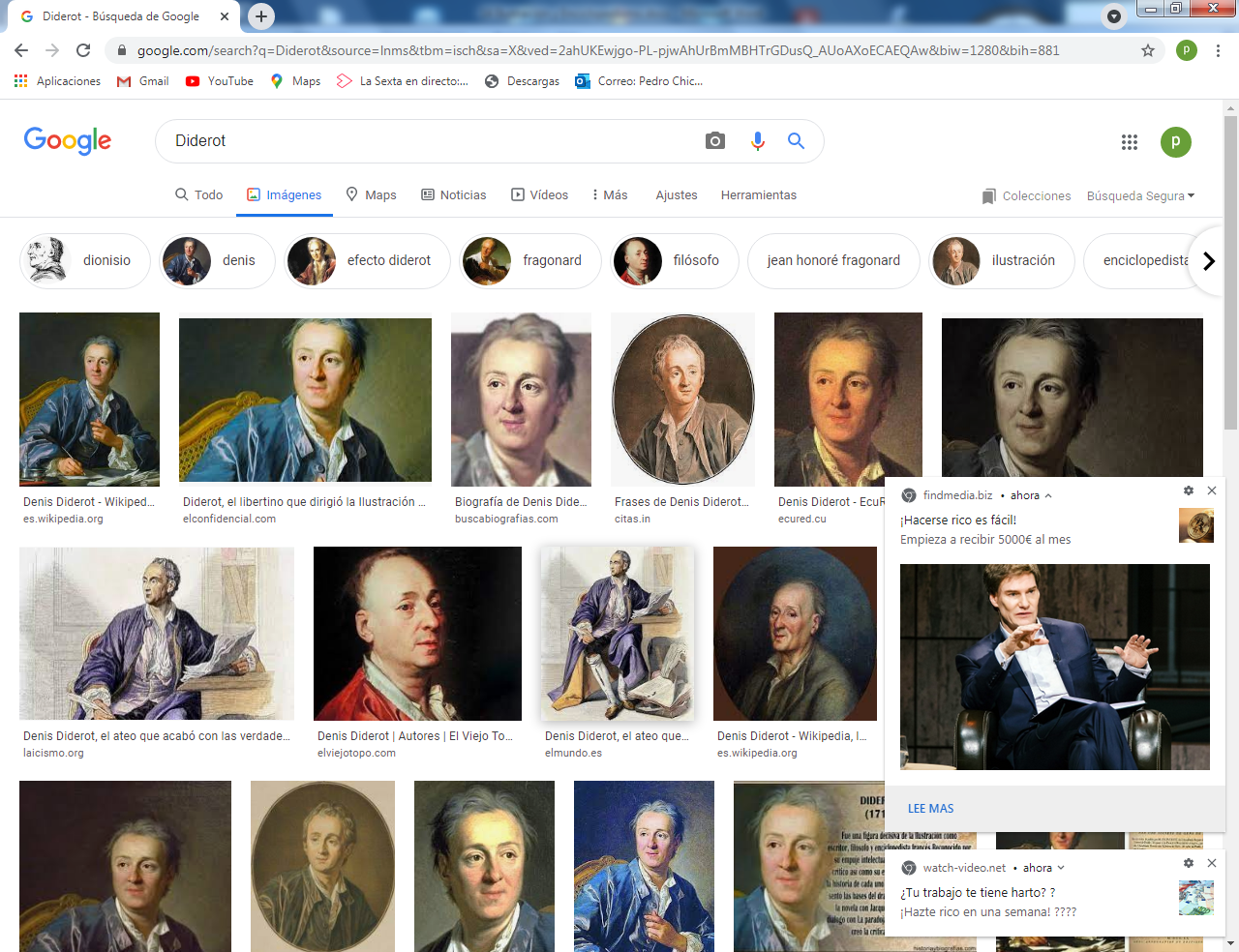 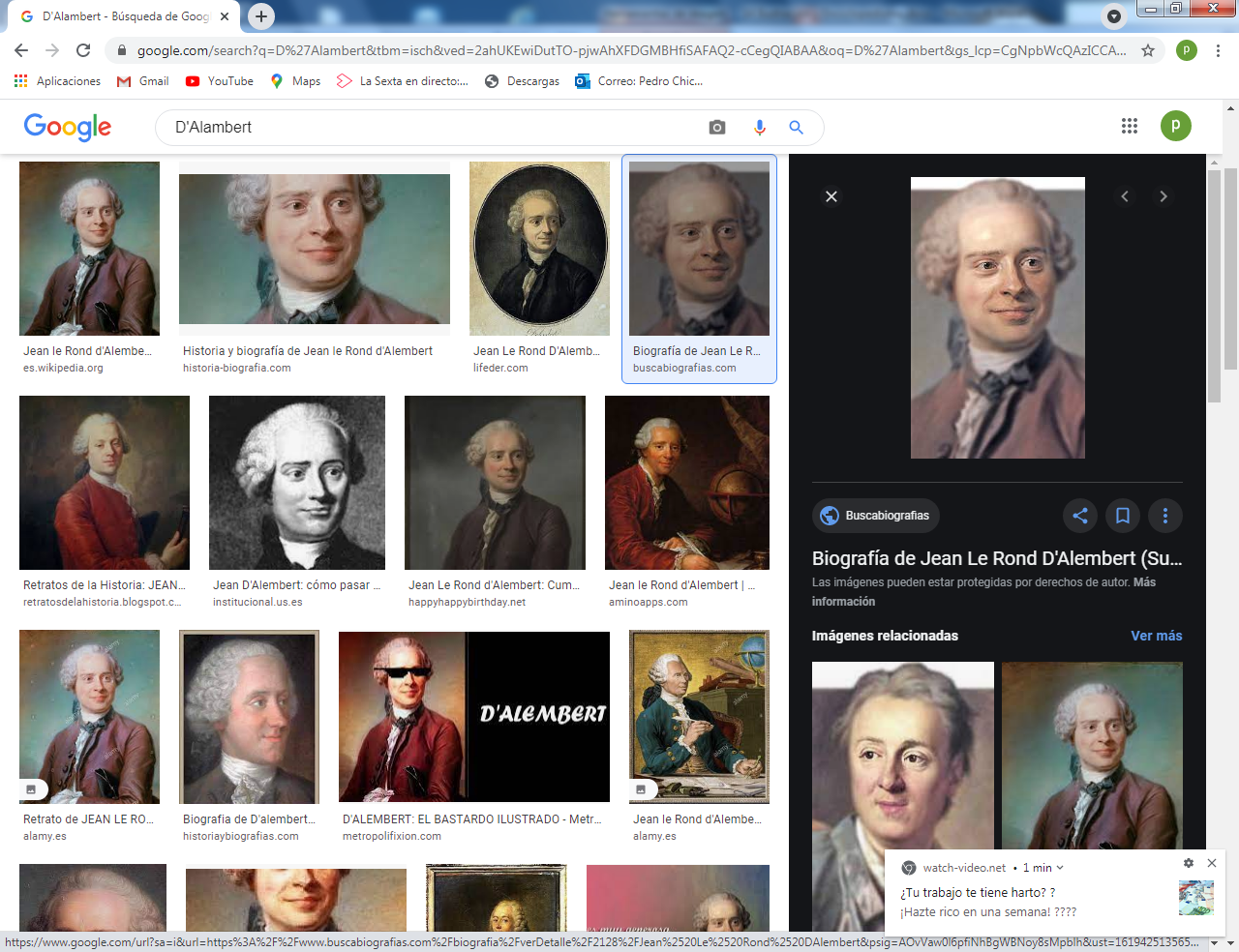 D. Diderot            y  J .D'Alambert   •  Juan Le RondD'Alembert (1711-1783) Fue el científico de la Enciclopedia, pues aunque trabajó durante años apasionadamente en ella, su vocación primera y sus obras más abundantes fueron de Ciencias, de Medicina y de Matemáticas. Además de sus artículos en la Enciclopedia, también tiene en el terreno de la Filosofía obras tan audaces como ’‛Elementos de Filosofía" o "Síntesis de Filosofía" .También  "Historia y de Literatura" y escritos de matemáticas, que había aprendido en forma prácticamente autodidacta.    En 1739, presentó su primer trabajo en la prestigiosa Academia de Ciencias de París. Dos años después, con tan solo 24 años de edad, fue elegido miembro de esa Academia. En 1743 publicó su "Tratado de dinámica", obra fundamental en la que formula el conocido principio de d'Alembert, que confirma la existencia de la inercia en un punto material, como reacción ejercida por ese punto frente a las fuerzas que actúan sobre él. Con ella, el joven d'Alembert alcanzó de inmediato prestigio en toda Europa, como uno de los pensadores científicos más reputados; Lagrange, por ejemplo, afirmará que ese tratado «reduce la dinámica a la estática».    El filósofo d'Alembert siguió elaborando nuevos trabajos en el campo de la física matemática, entre ellos el titulado "Tratado del equilibrio y del movimiento de los fluidos". En 1746, junto con Diderot, recibió el encargo de traducir la Cyclopaedia  de Ephraim Chambers. En 1747 comenzó la preparación de la Enciclopedia, colaborando ambos estrechamente.   La ruptura con Diderot, en 1758, significó que este se ocuparía ya en solitario del trabajo de dirigir la Enciclopedia, aunque Diderot no olvidó sus polémicas con él cada vez más racionalista y matemático en un original e irónico diálogo prebiológico: "El sueño de d'Alembert."    En el año 1772 se le nombró secretario perpetuo de la Academia Francesa, escribiendo entonces "Los Elogios" sobre los académicos fallecidos entre 1700 y 1770. Por todo ello d'Alembert representó un nuevo tipo de intelectual​ capaz de compaginar la pertenencia a la nueva red internacional de instituciones científicas (por otra parte subordinadas financieramente a los Estados-nación) y un ensayismo independiente y comprometido.     Murió en París el 29 de octubre de 1783 a la edad de 64 años, cuando ya gozaba de la reputación de ser uno de los pensadores más eminentes de la ilustración francesa. Se le enterró modestamente. Condorcet, amigo y sucesor suyo en ciertos terrenos matemáticos, acompañó su cortejo fúnebre. Además, lo elogió en la Academia, pues había recibido ese puesto de manos de d'Alembert.   Sobre la Enciclopedia escribió una vez: “Esta obra producirá seguramente con el tiempo una revolución en los espíritus y espero que los tiranos, los opresores, los fanáticos y los intolerantes no ganarán. Habremos servido a la humanidad.”Quizá Diderot se dejara llevar por el entusiasmo, pero lo cierto es que al final la revolución se produjo y la Enciclopedia sin duda hizo un gran servicio a la humanidad.     No, por supuesto, a quienes participaron en ella: Diderot acabó en la cárcel, Voltaire exiliado, Rousseau marginado, D`Holbach sin poder publicar sus ideas con su firma a riesgo de perderlo todo; con algunas excepciones, la Iglesia católica y el Estado pusieron todas las trabas que les fue posible al proyecto y persiguieron a sus autores, que además acabaron peleados entre sí. El triunfo de la razón vino después, pues los tiempos son "números irracionales",2  Los principales enciclopedistas son:   •  Francisco María Arouet (1694-1778), más conocido por su pseudónimo literario que adoptó en 1718, el de Voltaire. Lo hizo para actuar desde el anonimato y evitar los riesgos de sus críticas mordaces.    Voltaire es el más dialéctico, critico, mordaz y agresivo. Su vigor intelectual es asombroso,no sólo en sus artículos, sino en obras más consistentes, como en "Cartas Filosóficas",  "El templo del gusto" o "Del alma".Su peor nota es su irreligiosidad gratuita e irracional que le dio triste reputación de blasfemo y de ateo radical, aunque no lo era,     Fue alumno de los jesuitas en Paris y estudió Derecho, llevando ya de joven vida libertina. Viajó por Holanda y regresó a Paris, donde tuvo varios pleitos y penas por sus desórdenes. En 1718 publicó su primera tragedia, Edipo, que le reportó mucha fama, no tanto por su contenido, sino por la viveza de estilo, En 1726 tiene que exiliarse a Inglaterra.    Vuelto a Francia en el 1729, se multiplican sus publicaciones de todo tipo. En 1736 se dirige a Prusia. Vuelve a Francia en el 1740.En 1754 se establece en Suiza, donde también encuentra múltiples contradicciones y dificultades. Sus publicaciones se van haciendo más agresivas en elterreno religioso.   En 1778 se traslada a París en medio de gloria sin igual, de alabanzas populares y de intensas relaciones sociales que ya no pudo soportar, falleciendo de cansancio el 30 de mayo del mismo año. Dejaba tras de sí fama, polémica, libertad hecha libertinaje,crítica y dosis enormes de mordacidad.   •  Carlos de Secondat, Barón de Montesquieu (1689-1755). Es el más lógico, consistente y profundo de los enciclopedistas. Lleno de ideas sociales en favor del pueblo, fue el mentor político de su siglo, sobre todo en lo relativo al orden, a la democracia, al bien común y a la estructura del Estado para asegurar la libertad, la igualdad y la solidaridad.   Montesquieu es el nombre de la Baronia de Carlos Luis de Secondat (1689-1755). Fue educado por los oratorianos en Juilly y después estudió leyes en Burdeos, culminando sus estudios en  1708. De 1708 a 1711 lo pasa en París y contrae matrimonio en Burdeos en 1715.   Comenzó pronto a publicar estudios sobre diversos temas que le fueron proporcionando reputación de erudito, aunque él viviera de las  rentas de sus tierras y de las riquezas de su esposa. En 1728 ingresa   en la Academia de Francia con la oposición del Rey. Se dedica a viajar. Visita Viena, Venecia, Padua, Verona, lnsbruck, Hannover, La Haya; después va a Inglaterra, en donde quedo hasta 1732.    Además de sus artículos en la Enciclopedia, "EI Espíritu de las Leyes” es su obra más significativa y contoda seguridad la más resonante de todas las producidas por los enciclopedístas. No fue la única, pues sus dotes literarias le llevaron a múltiples producciones como "Las Cartas Persas", "Mis pensamientos" Y sus abundantes cartas a diversos destinatarios.    El " Espíritu de las leyes", fue un éxito extraordinario. Ello le aumentó su prestigio y le proyectó hacia una  mayor vida social y al incremento de los viajes. Desde 1751 su vista se resintió seriamente, lo que disminuyó sus escritos hasta tener que interrumpirlos. En febrero de 1755 se hallaba  en París, donde le sorprendió la muerte.    A Montesquieu se le ha llamado por su obra el Espíritu de la Ley "el pensador inmortal"    Su obra expresa y publica la teoría de la separación de poderes, que ha sido introducida en algunas constituciones de varios Estados, con mayor influencia en la Constitución de los Estados Unidos. Ese pensamiento debe ser enmarcado dentro del espíritu crítico de la Ilustración francesa, patente en rasgos como la tolerancia religiosa, la aspiración de libertad y su concepto de la felicidad en el sentido cívico, si bien se desmarcará de otros autores de la época por su búsqueda de un conocimiento más concreto y empírico en oposición a la abstracción y método deductivo dominantes.    Podemos decir que, como difusor de la Constitución inglesa y teórico de la separación de poderes, se encuentra muy cercano al pensamiento de Locke, en tanto que como autor de las Cartas persas podría situarse próximo a Saint-Simon. Sin embargo, el pensamiento del señor de La Brède es complejo y tiene esa personalidad propia que le convierte en uno de los pensadores más influyentes en el seno de la historia de las doctrinas políticas.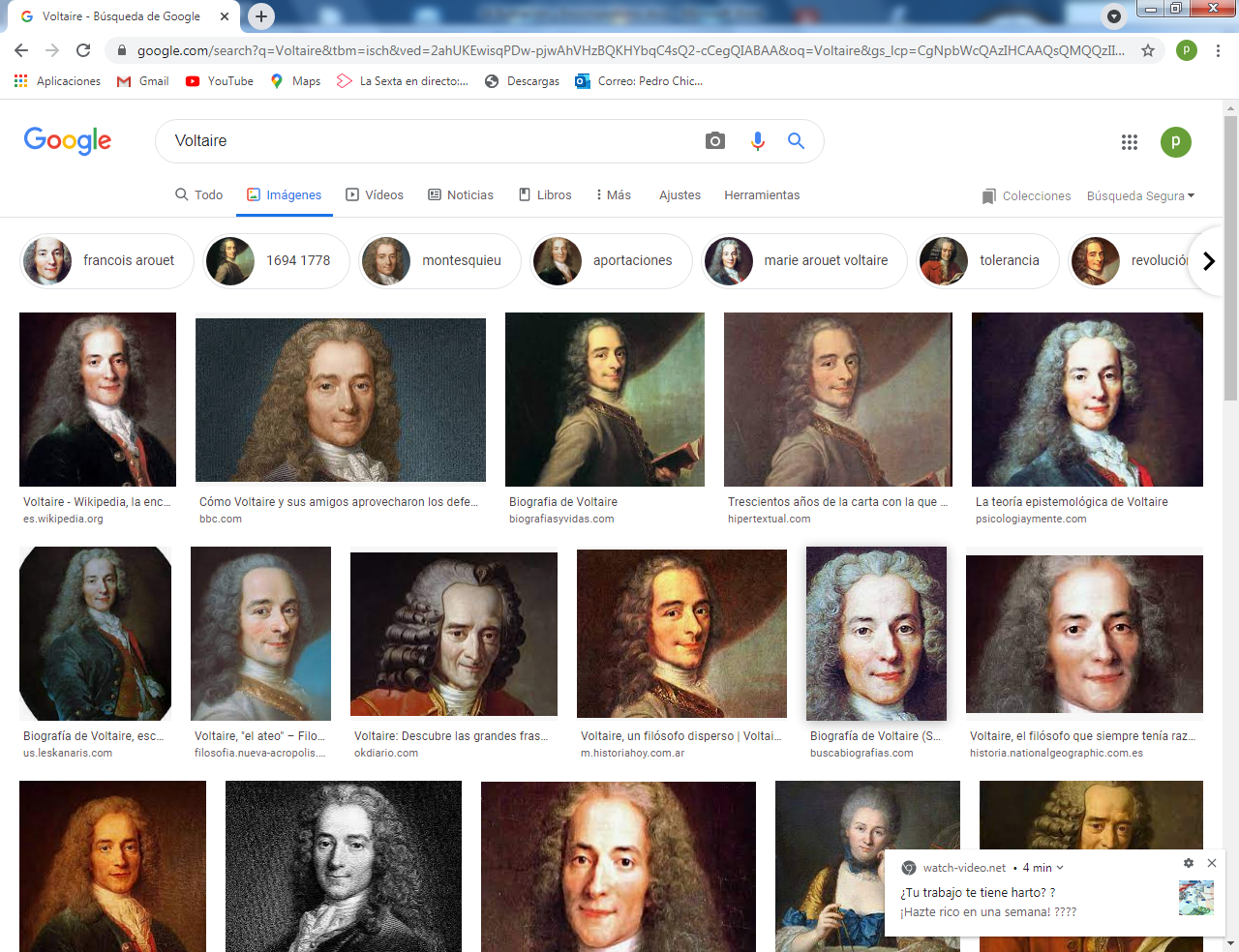 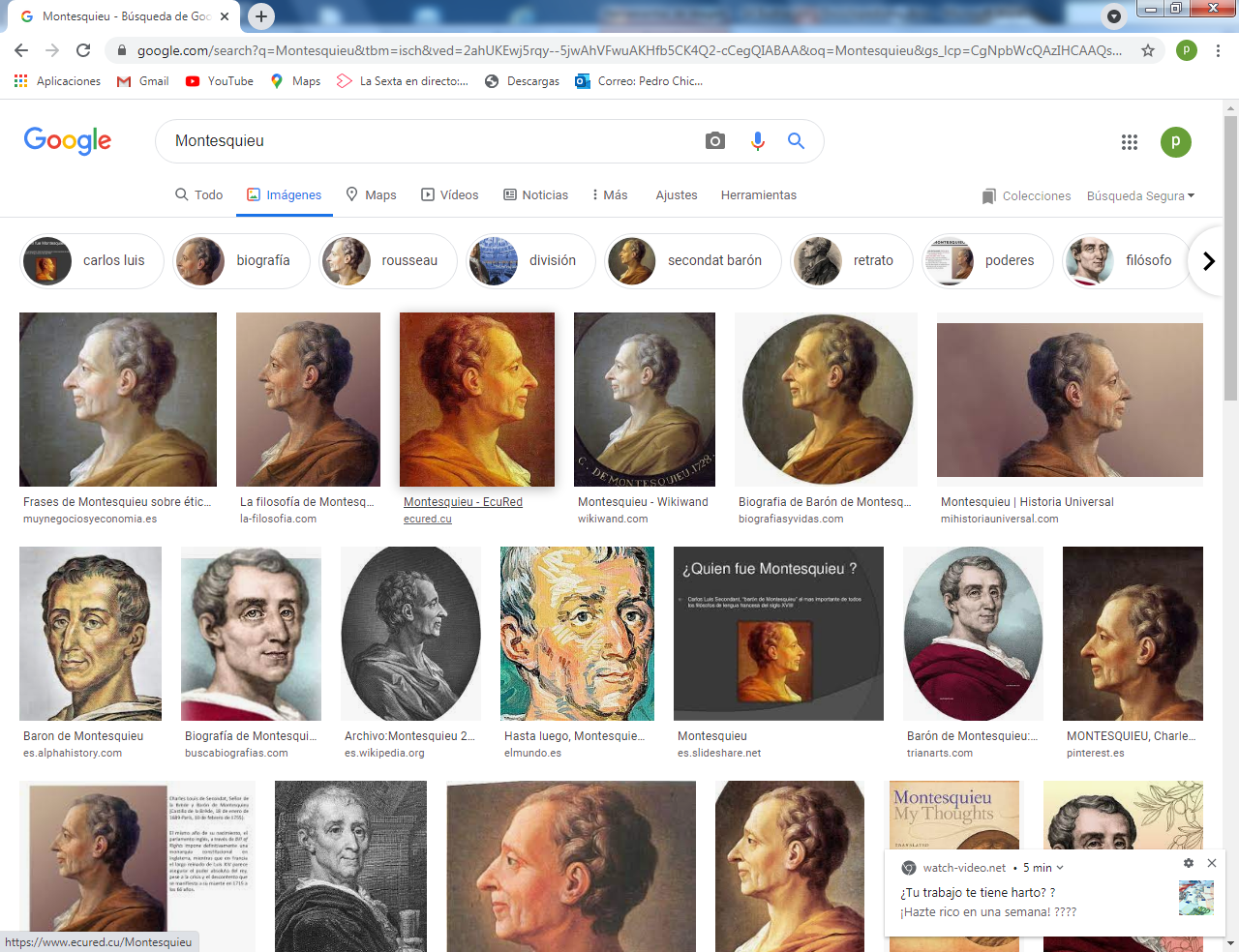 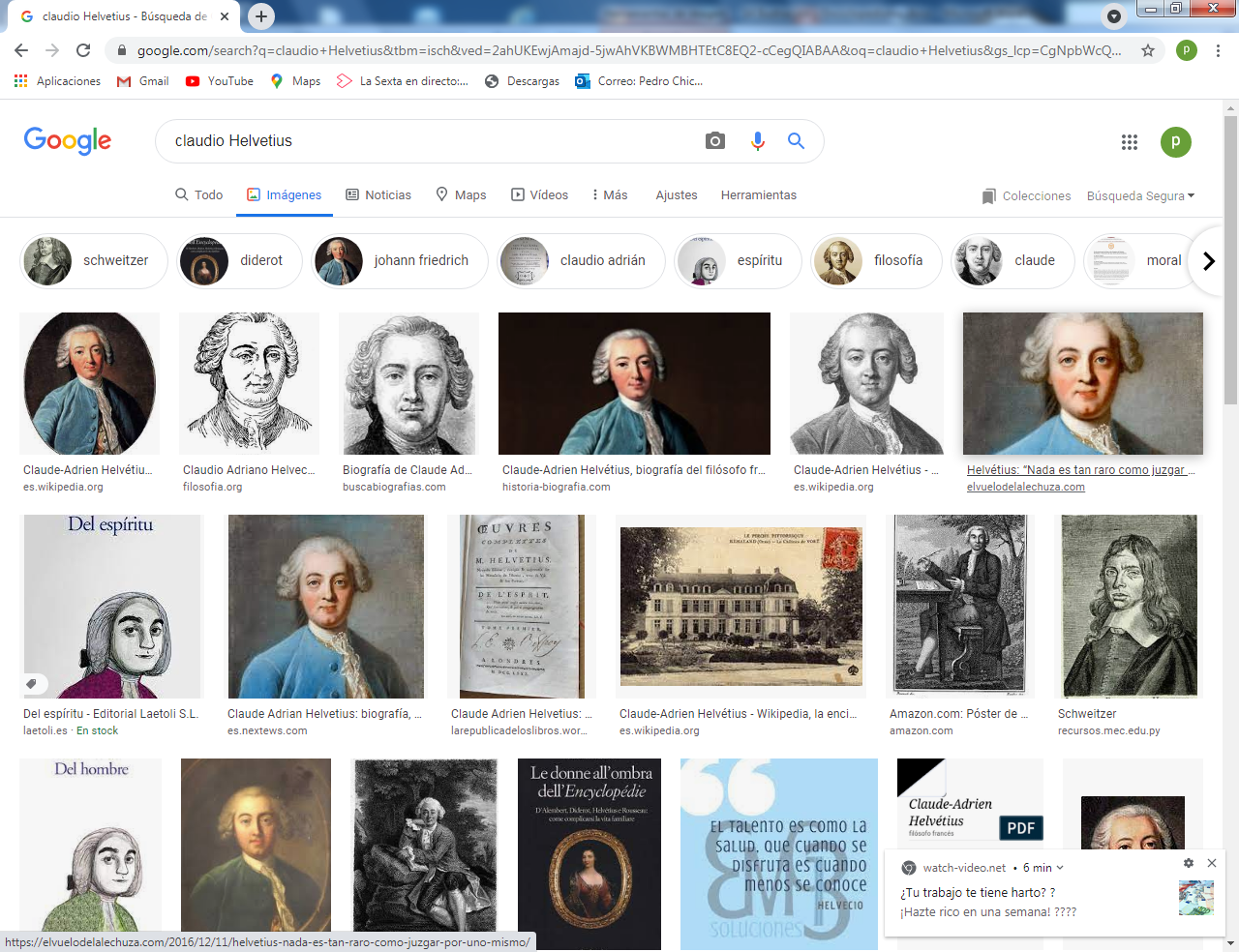 Voltaire                       Montesquieu              y      Helvetius    La filosofía de la historia de Montesquieu minimiza el papel de los individuos y los eventos. Presenta su punto de vista en Considérations sur les causes de la grandeur des Romains et de leur décadence ("Origen de las causas de la grandeza y decadencia de Roma") que cada evento histórico fue inspirado por otro evento o movimiento. Dicho mejor:  «Si una causa en particular, tal como el resultado accidental de una batalla, ha arruinado a un estado, entonces existió una causa general que fue la que determinó la caída de dicho estado como consecuencia de una sola batalla».​    Montesquieu explicaba este principio con situaciones de la historia de Roma. Al analizar el paso de la República al Imperio, sugería que, si César y Pompeyo no hubieran trabajado para usurpar el gobierno de la República, otros hombres lo habrían hecho. La causa no fue la ambición de César o Pompeyo, sino la ambición del hombre.    Los otros  grandes enciclopedistas son muy variados.    •  Materialista fue  Claudio Helvetius (1715-1771) con obras como "Sobre el espíritu". Fue un filósofo francés cuyo verdadero nombre fue Claudio Adrián Schweitzer. Compartió el sobrenombre Helvétius ('Helvético, es suizo') con su abuelo, el célebre alquimista Johann Friedrich Schweitzer (1630–1709), si bien ha sido frecuentemente castellanizado y transcrito como «Helvecio».​    Descendía de una familia de médicos y su nombre original era Schweitzer, latinizado como Helvétius. Su abuelo Johann Friedrich Schweitzer introdujo el uso medicinal de la ipecacuana; su padre fue primer médico de la reina María Leszczynska de Francia.   Estudió con los jesuitas y fue preparado para una carrera financiera, pero ocupaba el tiempo haciendo versos; pasados los veinte años era ya ferme générale, un puesto magníficamente retribuido; y se casó con la lorenesa Anne-Catherine de Ligniville, anfitriona del famoso salón literario que mantuvieron los esposos, la llamada Sociedad de Auteuil.    A los treinta y tres años (1751) ocupó un puesto también muy codiciado como mayordomo de la reina (100.000 coronas al año). Imbuido de la filosofía del materialismo, leyó el Ensayo sobre el intelecto humano del empírico John Locke con entusiasmo y adoptó teorías muy parecidas a las de Condillac.   Según Helvetius, todas las ideas tienen su origen en sensaciones y estas son simplemente afecciones de los sentidos; pero Helvetius insiste en algo que le interesa más: su sensacionismo es solo un punto de partida para una doctrina ética y política; quería aplicar el empirismo de Locke al campo moral y social.    Como presupuesto general afirma el valor supremo del interés, que puede ser definido como un impulso hacia la obtención del placer y la eliminación del dolor y que procura los placeres más grandes y elevados, es decir la mayor felicidad. Este interés es en el individuo tan fuerte que sin él no puede entenderse ninguno de sus actos, y no es algo espiritual, sino que en tanto que viene de los sentidos, es algo externo.    Para Helvétius, los hombres buscan, por necesidad,la satisfacción de sus propios intereses egoístas. Bueno es entonces lo que supone útil para satisfacerlos; empero, existe el problema de equilibrar los distintos intereses personales con el interés general, muchas veces enfrentados por legislaciones defectuosas.      Determinar lo bueno para todos y cada uno corresponde al legislador, a cuyo cargo está, en consecuencia, establecer la moralidad o inmoralidad de los intereses y de las acciones. En otras palabras, su tarea consiste en obligar a cada hombre, utilizando el sentimiento de amor a sí mismo, esto es, su egoísmo, a ser justo con los demás para lograr el perfecto equilibrio social.     Sus principales obras son De "l'Esprit" (Del espíritu, 1758), que fue condenado por el Parlamento de París, la Sorbona y el clero, además de ser quemado públicamente en París, y "De l'Homme, de ses facultés et de son éducation" (Del hombre, de sus facultades y de su educación, publicada póstumamente en 1772), "Le vrai sens du système de la Nature" (El verdadero sentido del Sistema de la Naturaleza, 1774); "Les progrès de la raisondans la recherche du vrai "(Los progresos de la razón en la investigación de lo verdadero, 1775).     Sus obras completas en siete volúmenes se imprimieron en 1774 y en cinco volúmenes en 1784; en catorce en 1795 (republicadas en siete volúmenes en 1969 y años siguientes con prefacio de Yvon Belaval).    •   Sensorialista  fue Esteban Condillac (1715-1780) con su 'Tratado sobre las Sensaciones". Fue un sacerdote, filósofo y economista francés de la segunda Ilustración, la de los llamados por Napoleón ideólogos. Tercero de una familia perteneciente a la nobleza de toga que tuvo cinco hijos, perdió a su padre, un secretario real recientemente ennoblecido, a los trece años; entonces fue tomado a cargo de su tío en Lyon, quien lo puso a estudiar allí junto a su hermano Gabriel Bonnot de Mably con los jesuitas; luego marchó en 1733 a proseguir sus estudios en el seminario de Saint-Sulpice (París) y en La Sorbona, y se ordenó sacerdote sin ningún entusiasmo en 1740, ya que se sentía más bien un hombre de letras.     Se dedicó al estudio de la filosofía impulsado por el matemático e ilustrado Jean Le Rond d'Alembert, primo suyo, y mantuvo amistad con Rousseau, Voltaire y Fontenelle. Él mismo fue un ilustrado que difundió en Francia el empirismo liberal de John Locke y se opuso al racionalismo. A diferencia de Locke, negó al cabo la existencia de la «reflexión», segunda fuente de conocimientos aparte de las sensaciones, creando su propia filosofía, conocida como Sensualismo; las facultades y las reflexiones vendrían a ser nada más que sensaciones transformadas y nada habría en el intelecto que no hubiera estado antes en la sensación.    Sus primeras obras filosóficas de importancia son Essai sur l'origine des connaissances humaines o Ensayo sobre el origen de los conocimientos humanos (1746) y Traité des systèmes o Tratado de los sistemas (1749). Pero su obra fundamental es Traité des sensations o Tratado de las sensaciones (1754), obra en la que sostiene que todos los conocimientos y todas las facultades humanas provienen de los sentidos exteriores o, mejor, de las sensaciones, por lo cual no hay ideas innatas.     El Sensualismo de Condillac influyó y condujo al llamado Materialismo francés del siglo XVIII. En 1758 es enviado a Parma por Luis XV, como preceptor de su sobrino Fernando de Borbón, hijo de los duques de Parma, y allí permanece hasta 1764 y escribe su Cours d'études pour l'instruction du Prince de Parme o Curso de estudios para la educación del príncipe, publicado en trece volúmenes entre 1768 y 1773. Allí hubo de aleccionar a María Luisa de Parma, futura reina de España por su matrimonio con Carlos IV. Algunos historiadores consideran que fue una influencia perniciosa sobre ella, a juzgar por las costumbres laxas (o libertinas) que ella tuvo después.    En 1767, Condillac recibió la Abadía de Mureau y en 1768 fue elegido miembro de la Academia Francesa, pero no se hizo notar. En 1776 fue elegido miembro de la Sociedad Real de Agricultura de Orleans.   Publicó su libro  "Le Commerce et le gouvernement considérés relativement l'un à l'autre o "El comercio y "el gobierno considerados en su relación recíproca", por el cual fue considerado uno de los fundadores de la ciencia económica moderna. Publicó después una  "Logique ou les premiers développements de l'art de penser"  (Lógica o los primeros desarrollos del arte de pensar )(1780), y la póstuma "La langue des calculs" o La lengua de los cálculos (1798).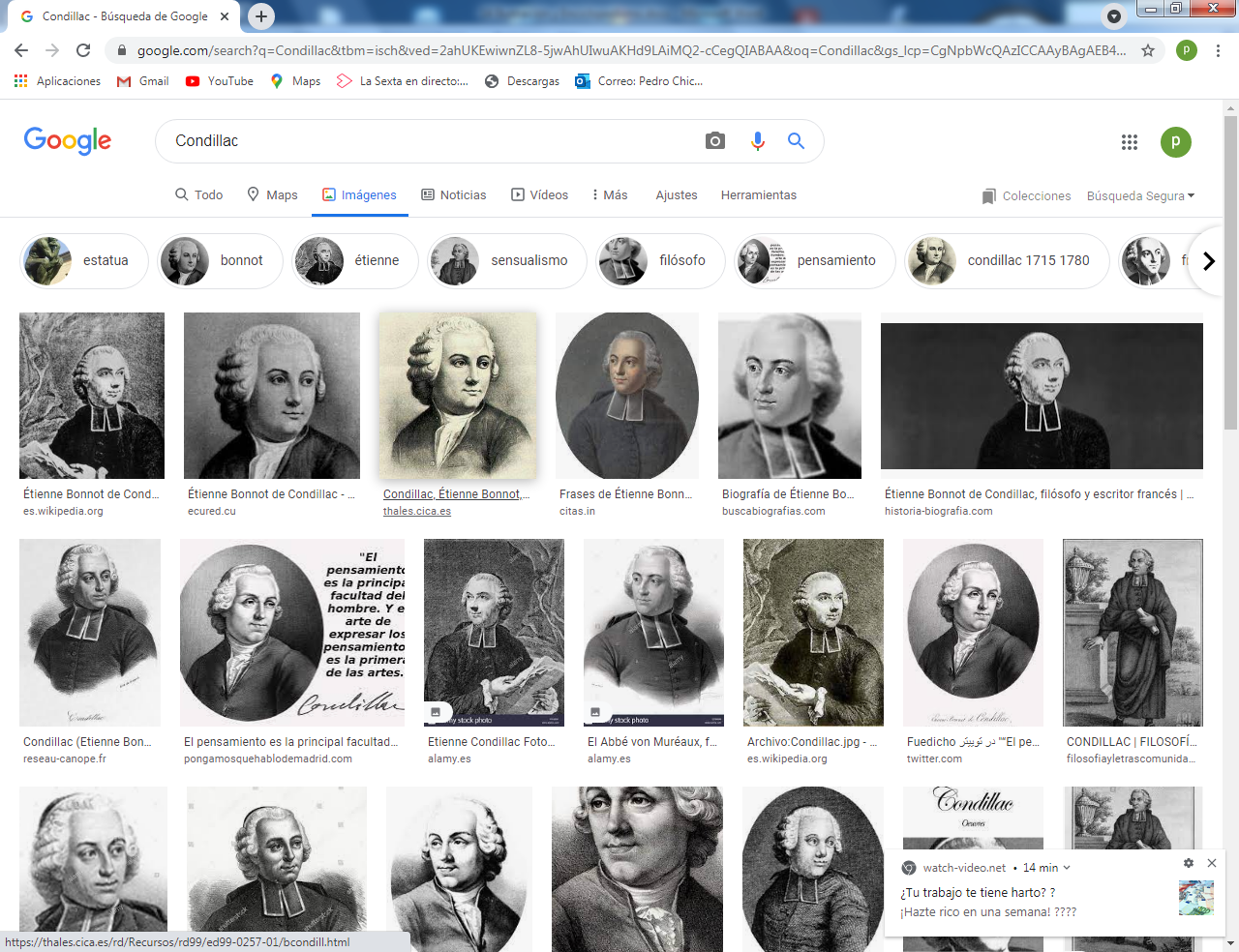 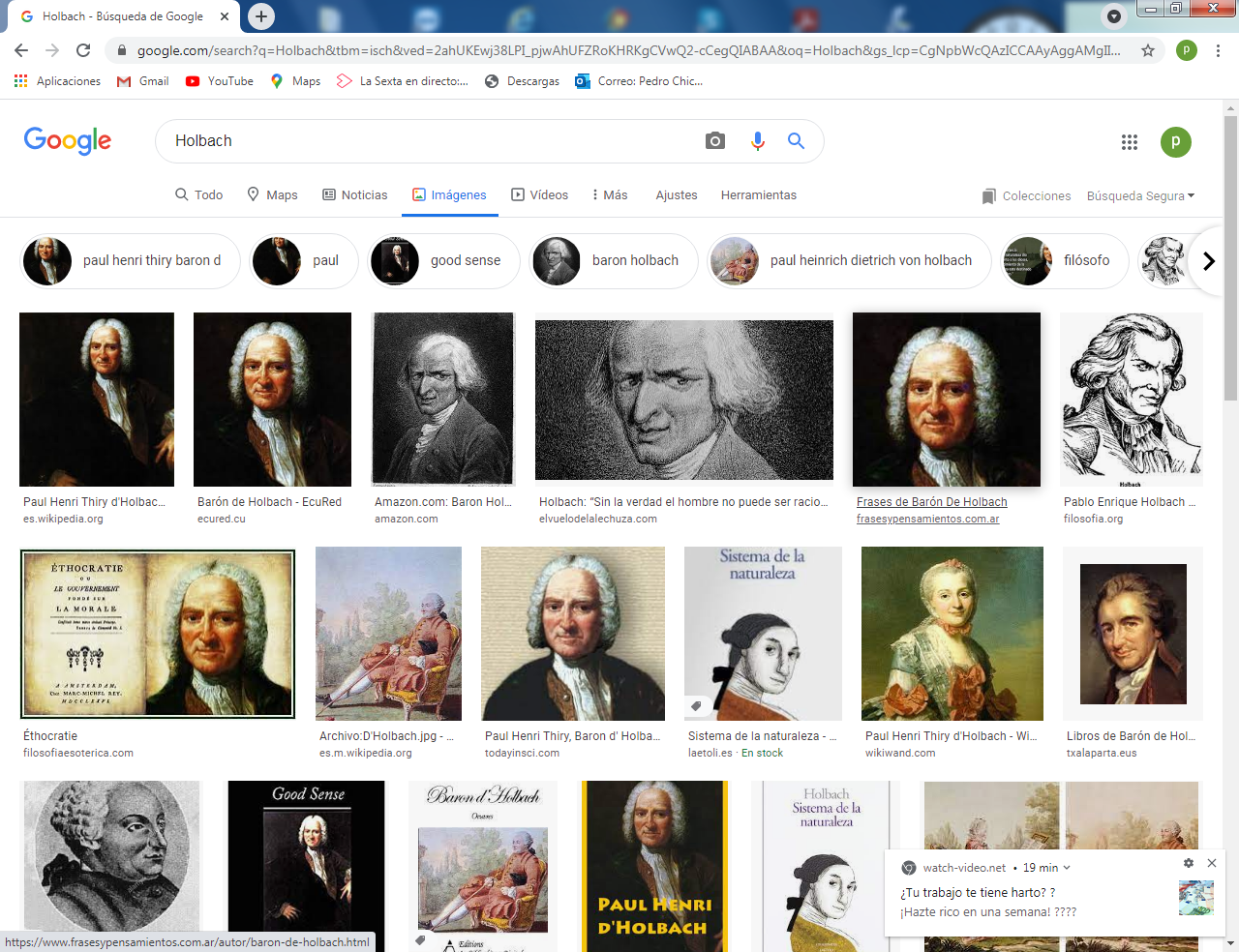 Condillac                     Hobach     La influencia de Condillac sobre la química moderna fue muy importante a través de Lavoisier. En el Discurso preliminar de su Tratado elemental de Química, Lavoisier la reconoce en estas palabras:     «Pero comprendí mejor al ocuparme de este trabajo, que hasta entonces no había evidenciado los principios establecidos por el abate Condillac en su Lógica y en algunas otras de sus obras."Lo que es más interesante es que el trabajo de Lavoisier, inspirado así en Condillac, fue mucho más allá y, sin que él lo quisiera o lo creyera, se transformó en la semilla de la química moderna, que nació cuando Lavoisier fue capaz de organizar su nomenclatura.    •   Crítico es Francisco Marmotel (1729-1799) con sus "Cuentos Morales", Fue un escritor y dramaturgo francés, que se dio a conocer  con la ayuda de Voltaire, y la publicación de poemas y tragedias, entre ellas Denys le Tyran (1748) y Aristomène (1749). Durante algún tiempo dirigió el periódico Mercure de France y colaboró en L'Encyclopédie, para la que escribió numerosos artículos de carácter poético y literario.    Obtuvo un gran éxito con las novelas "Bélisaire" (1767) y "Les Incas ou la destruction de l´Empire du Perou" (1777), que fue acerba crítica de la conquista española.Reunió todos sus artículos publicados en L'Encyclopédie entre 1753 y 1756 en un libro que tituló "Éléments de littérature" (Elementos de literatura), que publicó en 1787. Participó también en la corrección y reelaboración de artículos para el suplemento de la Enciclopedia y en el proyecto de Enciclopedia metódica de Panckoucke.Testigo de los excesos revolucionarios, aunque anteriormente había sido enemigo del Antiguo Régimen, en 1791, prefirió retirarse a Gaillon, donde escribió las "Memoires d´un pèrepour servir  à l´instruction de ses enfants", muy importantes para conocer la sociedad y los acontecimientos del siglo XVIII.   •  El aristócrata Paul Henri Thiry, barón de Holbach (1723-1789). Fue escritor, filósofo franco-alemán. Nació en Edesheim, cerca de Landau, en el Palatinado Renano, pero vivió y trabajó principalmente en París, donde mantuvo un salón literario.​ Es mejor conocido por su ateísmo​ y por sus voluminosos escritos contra la religión.    Los más famosos de ellos son: Christianis medévoilé (1761) y Système de la Nature (1770).​ Según Émile Faguet, Holbach fue "el padre de toda la filosofía y de todas las polémicas antirreligiosas de finales del siglo XVIII y de la primera mitad del XIX.​    Según su pensamiento, la materia es eterna y base determinante de cualquier fenómeno; la libertad es una ilusión y la religión una consecuencia de la ignorancia explotada por el despotismo. Estas citas sus exponían claramente que consideraba todas las doctrinas religiosas como instrumentos del absolutismo y por tanto era enemigo de todas. Fue uno de los colaboradores de la Encyclopédie, una de las máximas expresiones de la Ilustración, en la que colaboró con conceptos de química, metalurgia o geología.   •  El materialista Julian Ofray de Metrie. Fue  un médico y filósofo francés entre los primeros escritores materialistas de la Ilustración. Defendió que el hombre es una máquina y por lo tanto todas las teorías humanas han de ser mecanicistas     Después de estudiar teología en las escuelas jansenistas durante algunos años, súbitamente decidió adoptar la profesión de la medicina. En 1733 fue a Leiden para cursar estudios bajo la tutela de Boerhaave, y en 1742 regresó a París, donde obtuvo el empleo de cirujano militar. Durante un ataque de fiebre, notó la acción de la circulación acelerada sobre su mente y sobre sí mismo, lo que lo llevó a la conclusión de que los fenómenos psíquicos deben representarse como los efectos de cambios orgánicos en el cerebro y el sistema nervioso.   Lo trabajó en uno de sus primeros escritos filosóficos, la “Historia natural del alma” (1745). Tal impacto tuvo su publicación que La Mettrie tuvo que refugiarse en Leiden, donde desarrolló sus teorías con gran originalidad y de la manera más completa y atrevida, en sus obras “El Hombre Máquina” y “El Hombre Planta”, tratados consistentemente materialistas. La ética de estos principios fue trabajada en sus obras el “Discurso sobre la felicidad” y “El arte de gozar o la escuela de la voluptuosidad”, donde propone que el final de la vida se encuentra en los placeres de los sentidos, y que la virtud es solo amor propio.    El ateísmo es la única manera de asegurar la felicidad del mundo, que ha sido hecha imposible por las guerras de los teólogos, bajo la excusa de un "alma" inexistente. Cuando la muerte llega, la “farsa se acaba” (la farce est jouée), así que tomemos el placer mientras podamos. Tan fuerte fue la reacción contra La Mettrie y su pensamiento que éste se vio obligado a salir de los Países Bajos3  El enciclopedismo en Europa    El movimiento enciclopedista, mejor llamado en Europa comoel tiempo de la Ilustración se contagió en los demás Estados Europeos, de modo que se tuvo a gala el ser racionalistas, iluminados y o ilustrados y razonadores al estilo de la Enciclopedistas en casi todos los países. Hubo un movimiento deafrancesados , que pronto fue decayendo como reacción contras las campañas napoleónicas, que fueron luminarias de gran resplandor pasajero y luego se eclipsaron al ser derrotado el  emperador de pequeña estatura y de inmensas ambiciones. Se pueden recordar algunos de los principales ilustrados:- En Inglaterra   •  El psicólogo  David Hartley (1705-1757) Médico y filósofo que estudió en la Universidad de Cambridge y ejerció como Médico en Newark, Londres, y finalmente en Bath, donde murió.Es conocido sobre todo por su obra "Observation son Man, his Frame, hisDuty and his Expectations" (Observaciones sobre el hombre, su estructura, su deber y sus esperanzas, 1749), en la cual defiende una psicología asociacionista y el mecanismo fisiológico. Tuvo gran influencia en la obra de John Stuart Mill. En esta obra expone ideas similares a las de Condillac, en "Essai sur l'origine des connaissances humaines". Tiene dos partes. La primera de ellas se refiere al marco del cuerpo y la mente humanos, y sus conexiones e influencias mutuas, y la segunda a los deberes y expectativas de la humanidad. Su teoría física deriva, según él, de ciertas especulaciones que sobre la acción de los nervios, como expuso Isaac Newton en sus "Principia2. Su teoría psicológica fue sugerida por la "Dissertation concerning the Fundamental Principles of Virtue or Morality", escrita por un clérigo llamado John Gay (1699-1745). Aficionado a las lineas de la Enciclopedia, expuso en su libro ‘‛Observaciones acerca del hombre", unaconcepción humana puramente fisiologista, sin otorgar ninguna espiritualidad al objeto desus reflexiones.   •  El escocés Tomás Reid (1710-1796) principal representante de la llamada Escuela escocesa, enlibros como "Ensayo sobre las cualidades intelectuales", reduce la razón a la categoria de sensaciones, empobreciendo la visión humana hasta límites insospechados .Reid creyó que el sentido común (en un significado filosófico especial) debe estar en el fundamento de toda investigación filosófica. Discrepó de David Hume y George Berkeley, quienes afirmaban respectivamente que el principio de causalidad era discutible y que el mundo exterior era un mera figuración de la mente. Reid pensó que el sentido común indica sin duda alguna que existe un mundo externo.    En su época, y por algunos años durante el siglo XIX, fue considerado un filósofo más importante que David Hume. Abogó por el realismo directo, o realismo del sentido común, y se opuso enconadamente a la teoría de las ideas o ideísmos, por el que abogaban John Locke, René Descartes y, en formas diversas, los filósofos modernos que vinieron tras ellos. Sin embargo, guardaba un gran respeto y admiración por Hume y lo consultó para corregir el primer manuscrito de su "Investigación".    Su teoría sobre el conocimiento vino en gran parte dada por su teoría moral. Pensó que la epistemología era una parte introductoria a la ética práctica: cuando la filosofía nos confirma en nuestra creencia común, todo cuanto tenemos que hacer es actuar según nuestras creencias porque sabemos cuál es la correcta. Esta filosofía moral evoca el estoicismo latino y, en efecto, cita a menudo a Cicerón, de quien adoptó el término «sensus communis», y se identifica con la forma  cristiana y de  Santo Tomás de Aquino.    Estableció seis axiomas que constituyeron la base esencial para el razonamiento, todos derivados del «sensuscommunis».Que los pensamientos de los que soy consciente son pensamientos de mí mismo, mi mente, mi persona;Que sucedieron esas cosas realmente y que las recuerdo indistintamente;Que tenemos un cierto grado de protagonismo sobre nuestras acciones, y la determinación de nuestra voluntad;Que hay una vida e inteligencia en los hombres con quienes conversamos;Que hay un cierto debido respeto al testimonio humano sobre las materias, e incluso a la autoridad humana en materia de opinión;Que, en los fenómenos de la naturaleza, lo que es probablemente será como ha sido en circunstancias similares.    Su reputación disminuyó tras los ataques contra la escuela escocesa del sentido común por parte de Kant y de Stuart Mill,  pero su corriente fue la filosofía enseñada en las universidades de Norteamérica durante el siglo XIX y fue defendida por Víctor Cousin, filósofo francés.  El sentido común es verdad social, construida, se abre en la verificación como método científico y constantemente se desarrolla con la evidencia, la opinión y la autorización de la práctica. La reputación de Reid se ha restablecido como consecuencia de la defensa del sentido común como método filosófico o del criterio por G. E. Moore a principios del siglo XX y, más recientemente aún, merced a la atención que han prestado a las posturas de Reid los filósofos contemporáneos, en particular los que intentan defender el Cristianismo de los ataques filosóficos, como William Alston y AlvinPlantinga.    Reid escribió un importante número de trabajos filosóficos, incluyendo "Inquiryintothe Human Mindon the Principles of Common Sense" ("Investigación en la mente humana en los principios del sentido común") (1764, Glasgow y Londres), "Essay son theIntellectual Powers of Man" (Ensayos sobre las energías intelectuales del hombre) (1785) y "Essay son the Active Powers of Man" (Ensayos sobre las energías activas del hombre) (1788). En 1844, Schopenhauer elogió a Reid por explicar que la opinión sobre los objetos externos no resulta de la información en bruto que se recibe de los cinco sentidos:   -  En Alemania• El literato G. Efralm Lessing (1729·1781) vincula reflexión filosófica con fórmulas literarias, como en uno de sus últimos escritos: "Educación del género humano". Fue gran   crítico del arte alemán de la ilustración alemana.De 1760 a 1765 fue secretario del general Friedrich Bogislav, conde de Tauentzien. En 1765 retornó a Berlín, desde donde se trasladó a Hamburgo en 1767 para trabajar como dramaturgo y consejero del Deutsches National theater (Teatro Nacional Alemán). Allí es donde conoció a Eva König, con quien se casaría años después.​    En 1770 fue nombrado bibliotecario en la Herzog-August- Bibliothek (Biblioteca del Duque Augusto), en Wolfenbüttel, y al año siguiente comienza su noviazgo con Eva. No obstante, su trabajo se vio interrumpido en múltiples ocasiones debido a varios viajes a Berlín, Dresde y Viena.En 1771 le fue denegado el ingreso en la logia «Absalón» de Hamburgo, pero a los pocos días la logia rival «Las tres rosas» lo admitía en su seno.​ En 1775, junto con el príncipe Leopoldo, visitó Italia; en Roma, su intento de besar el pie del papa Pío VI según el protocolo fue rechazado por este último.​    En 1776 contrajo matrimonio con Eva König, quien había enviudado en 1768, en Jork (cerca de Hamburgo). Eva murió en 1778, después del nacimiento de un hijo que tampoco logró sobrevivir. El 15 de febrero de 1781 murió Lessing, mientras visitaba al mercader de vinos Angott en Brunswick.    Consideraba superior el arte de la poesía al de la pintura, al incorporar el concepto de tiempo),​ pensador y crítico literario interesado en muchos temas. Fue uno de los representantes más sobresalientes de la ilustración alemana, y se convirtió en el pionero intelectual de la nueva autoconfianza de la burguesía. El estilo irónico y polemizante fue la característica de sus escritos teóricos y críticos. En este sentido, su peculiar empleo del diálogo le ayudó a observar cada cosa desde varios puntos de vista e incluso a buscar trazas de verdad en los argumentos de su adversario. Nunca consideró que la verdad fuera algo estático, que alguien pudiera poseer, sino que entendió la búsqueda de la verdad como un proceso de acercamiento.   Hasta 1769, intentó, junto con otros, crear un teatro nacional alemán en Hamburgo. Hoy en día, se admite que sus trabajos fueron prototipos de la dramaturgia burguesa alemana que se desarrolló más tarde. "Miss Sara Sampson y Emilia Galotti" se consideran las primeras tragedias burguesas; "Minna de Barnhelm", modelo para muchas comedias clásicas alemanas, y "Nathan el Sabio" (en alemán, Nathan der Weise), el primer drama ideológico. Sus obras teóricas "Laocoonte y Dramaturgia de Hamburgo" (Hamburgische Dramaturgie) siguen siendo la vara de medir para la discusión de los principios estéticos y teóricos de la literatura.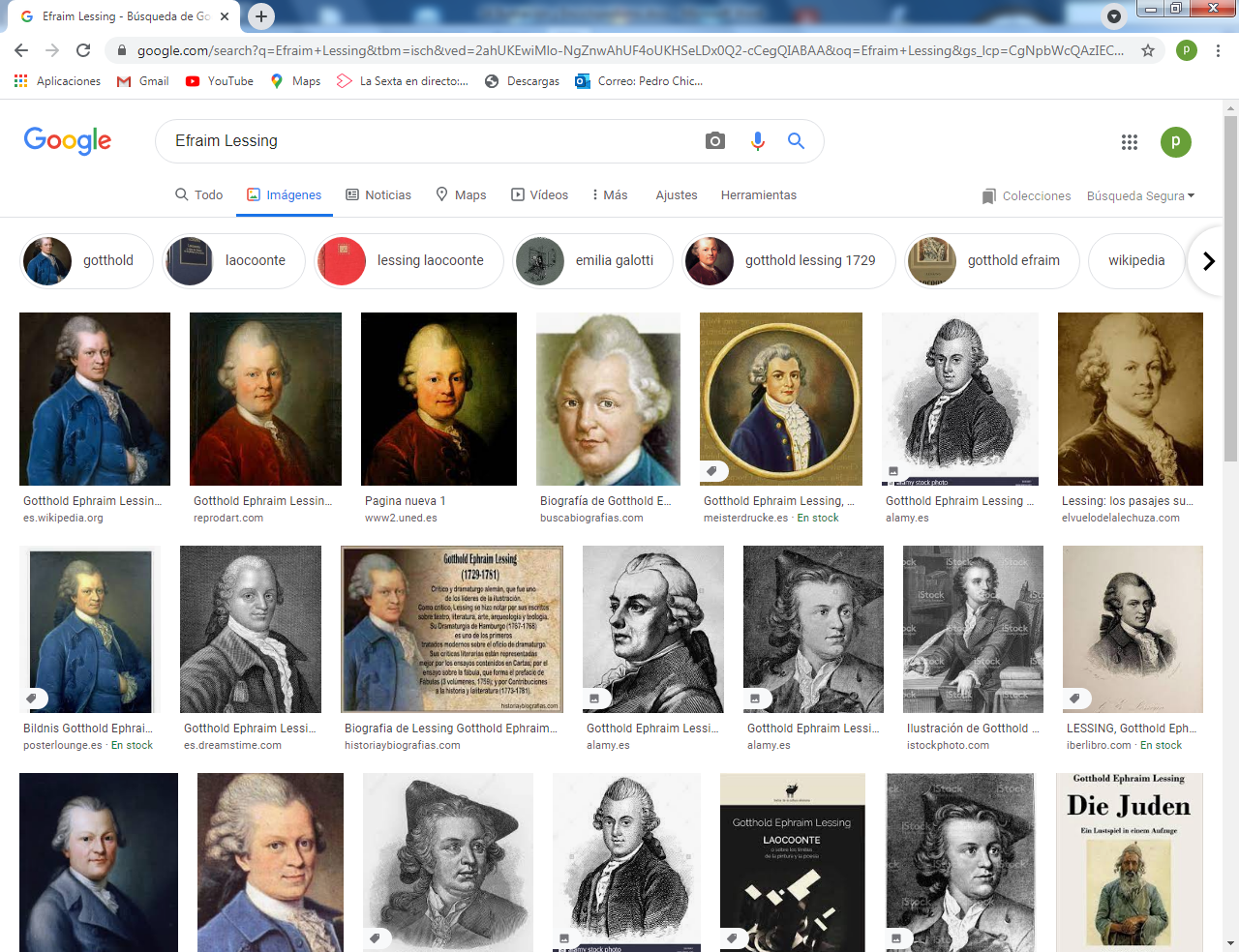 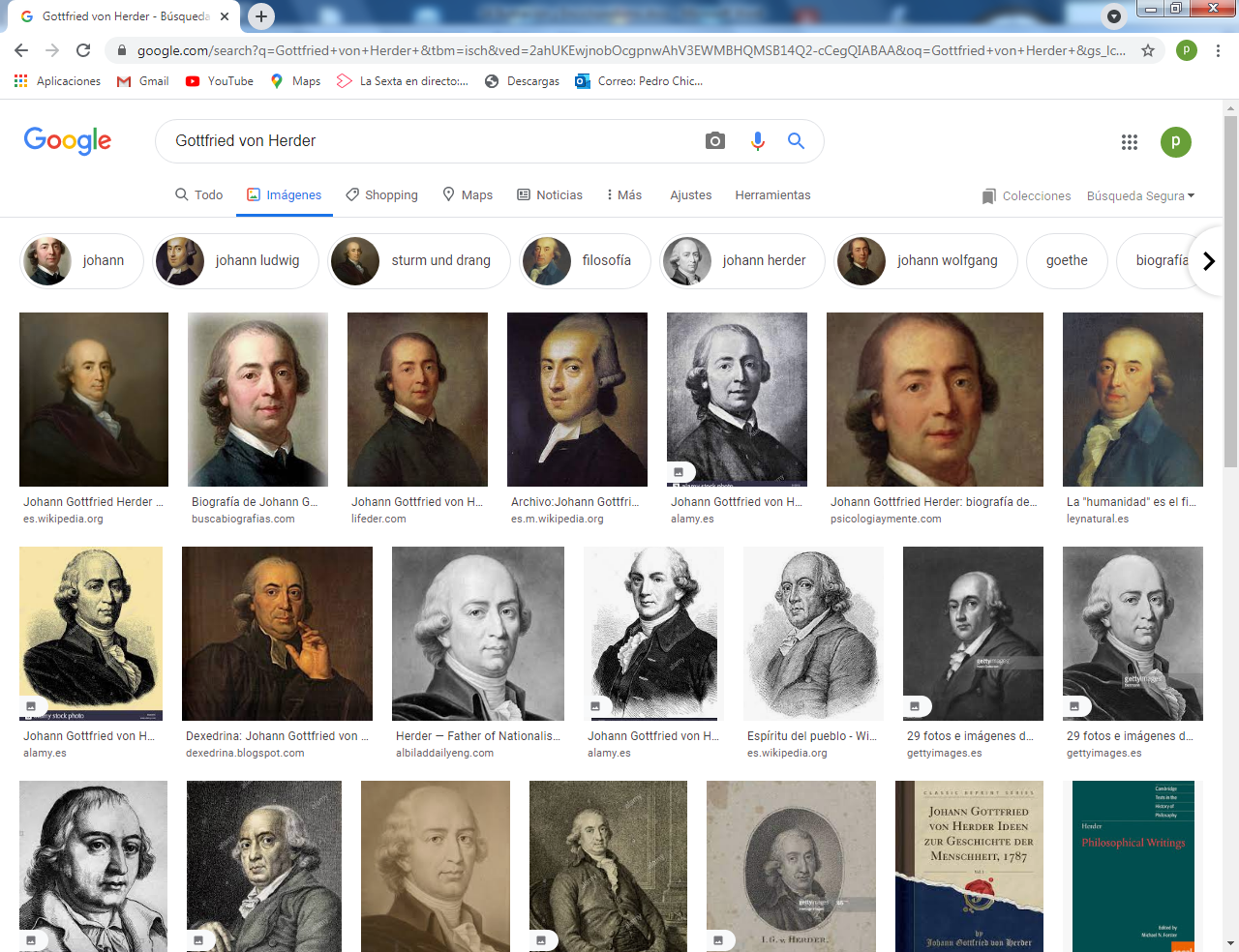 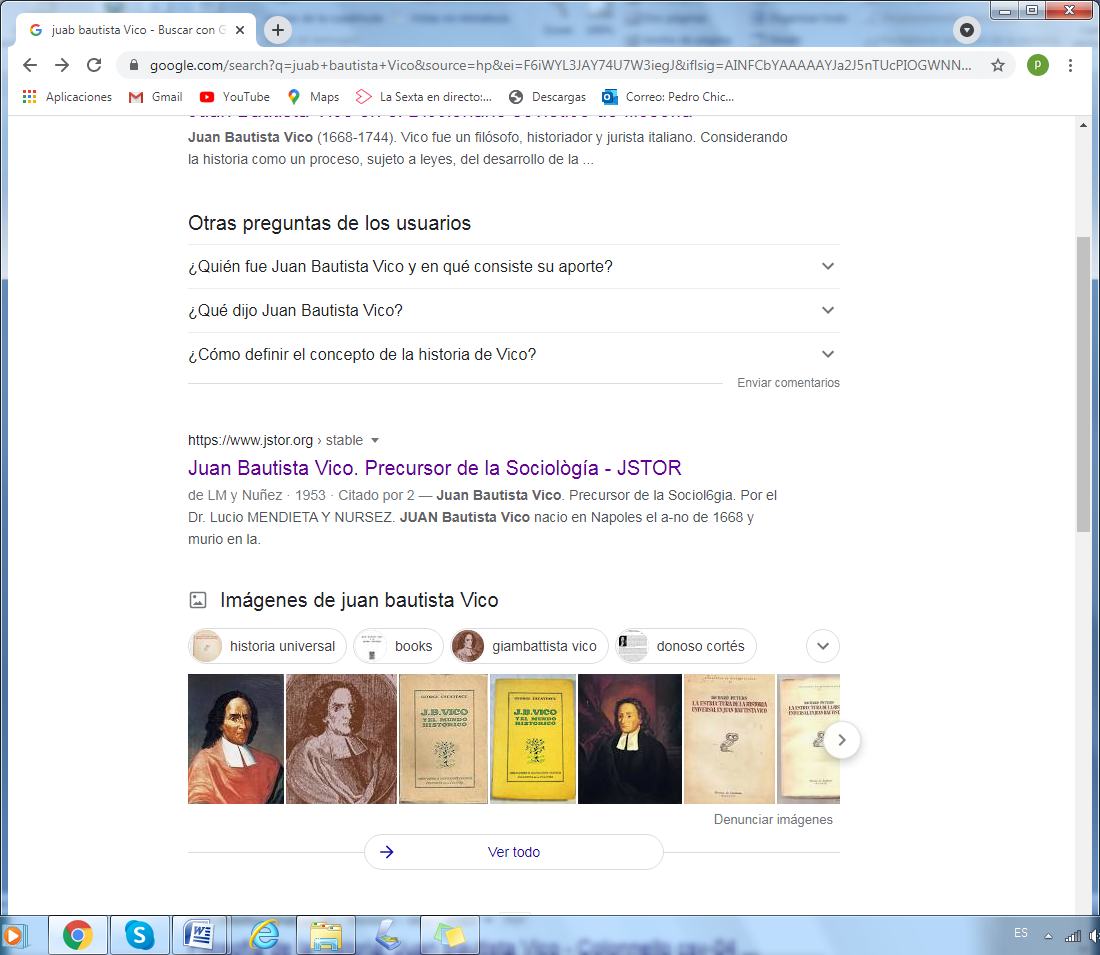 Lessing                 Herder             Juan Bta Vico    •   El erudito Gottfried von Herder 1744.1803) es considerado el más intelectual de los germanos, sobre todo al analizar su "Ideas sobre la Filosofía dela Historia de la humanidad".      Filósofo, teólogo y crítico literario alemán, cuyos escritos contribuyeron a la aparición del romanticismo alemán, fue el instigador del movimiento conocido como Sturmund Drang ("Tormenta e ímpetu"), la vertiente alemana del Prerromanticismo  europeo, que inspiró a muchos escritores, entre ellos, y muy especialmente, al joven Johann W.Goethe     Herder fue un impulsor propicio una ruptura de lo tradicional, para él la razón viva y la vida de la naturaleza donde era la verdad del sujeto, consiguiendo un nueva connotación, donde nos muestra a la vida pasada como algo oscuro pero creador y a la naturaleza como algo inquietante y angustiante (actividad de la vida humana).    Herder se opone a la idea ilustrada de la razón, porque el hombre es un organismo completo y no se le puede fragmentar. Para alcanzar esta ruptura, Herder decidió crear un dos movimientos:El primer movimiento literario que ocasiono la revolución de la literatura alemana, fue conocido como SturmundDrang (Tormenta e ímpetu), adquirió su nombre gracias a la obra teatral Tormenta de Friedrich MaximiliamKlinger. Se manifiesta por primera vez en la novela de Goethe, Die Leiden des jungenWerthers (Las desventuras del joven Werther, 1744), donde el héroe cargado de sentimientos de desamor, decide suicidarse.Por ello en la siguiente generación se crea una ruptura con el mundo neoclásico. Muchos jóvenes como Goethe y románticos alemanes fueron influenciados por los estudios de este crítico literario, se interesaron con la poesía nacional y popular de los pueblos primitivos, contribuyendo a desarrollar más el uso de elementos nacionales o populares, con el objetivo de restaurar una literatura alemana y excluir a la poética francesa, desembocando en el segundo movimiento conocido como Expresionismo alemán.El Expresionismo alemán y el Sturmunddrang fueron las ideas que adornaron el romanticismo en Alemania. Donde el lenguaje se entendió como una forma de articular ideas, y el pensamiento no solo válido para expresar sentimientos.En Italia   •   El jurista  prerromántico Juan Bautista Vico (1668-1744) adelantó el romanticismo en su libro "Principios de una ciencia nueva sobre la naturaleza común de las naciones'. Fue filósofo, historiador y jurista. Considerando la historia como un proceso, sujeto a leyes, del desarrollo de la sociedad humana, refutaba la idea imperante en su tiempo acerca de la ciencia histórica como una simple descripción de reinados, batallas y vidas de héroes.   Experimentando la influencia de la filosofía materialista, reconocía al mismo tiempo la existencia de un Dios que comunica sus leyes a la historia. Pero a eso solamente, según él, se limita el papel de Dios. Más adelante, Dios no tiene injerencia en el curso de la historia y la humanidad se desenvuelve en virtud de las causas internas que la naturaleza humana lleva implícitas.     La vida de la sociedad reproduce, a juicio de Vico, la vida del hombre individual. Vico establece para cada nación tres fases de desarrollo: la fase divina (la infancia de la humanidad), cuando no hay Estado y los hombres acaban de salir del salvajismo primitivo; la fase heroica (la juventud de la humanidad), cuando nacen los Estados; las repúblicas aristocráticas de Grecia y Roma, el feudalismo temprano de la Europa Occidental; y la fase humana (la madurez de la humanidad); el imperio de la democracia, de la igualdad civil y política y del florecimiento de las ciencias. La “madurez” pasa a la “vejez”, comienza la degradación, la vuelta al estado primitivo, a la “segunda barbarie”, y el ciclo de desarrollo comienza de nuevo.    A pesar de su inconsecuencia, esta teoría del movimiento circular era una tentativa de fundamentar el proceso histórico como un proceso sujeto a leyes. Los “filósofos” burgueses reaccionarios tratan de resucitar en nuestros tiempos esta teoría, desde hace mucho caduca, del movimiento circular (la vuelta inevitable hacia el salvajismo primitivo). Vico emitió toda una serie de ideas que posteriormente se transformaron en patrimonio de la ciencia.   En España       El estilo ilustrado se  centró en una generación de escritores que se mueven a mitad de camino entre la filosofía y la literatura.     • El benedictino Benito Jerónimo Feijoó (1676-1764) Se estrenó con  sus 'Cartas eruditas".Pero su campo de ensayista y polígrafo se abrió progresivamente a diversos campos. Junto con el valenciano Gregorio Mayans constituye la figura más destacada de la primera Ilustración española. Su primera obra fue el discurso "Defensa de mujeres" considerado el primer tratado del feminismo español.  Convertirse en monje benedictino le supuso voto de pobreza y, por tanto, renunciar a sus derechos como mayorazgo de su casa. Desde entonces se consagró al estudio, llegando a ser nombrado "maestro general" en su orden, y dio clases en distintos lugares de Galicia, de León y de Salamanca, en cuya Universidad estudió también.     Ganó por oposición una cátedra de Teología en la Universidad de Oviedo y allí residió desde 1709 hasta el fin de sus días, consagrado al estudio, a la enseñanza, a la composición y defensa de sus obras (que levantaron gran polvareda en cuanto a detractores y seguidores desde que en 1726 salió el primer tomo de su Teatro Crítico) y a sostener un caudaloso epistolario, bien con otros eruditos y científicos de su propia orden, como fray Martín Sarmiento, o con sabios y escritores de toda España, Europa y América.     Sus obras principales, el Teatro crítico universal y las Cartas eruditas y curiosas, fueron probablemente las obras más impresas y leídas en la España del siglo XVIII, de suerte que bien pudo desechar todo argumento de autoridad y proclamar con orgullo su libertad.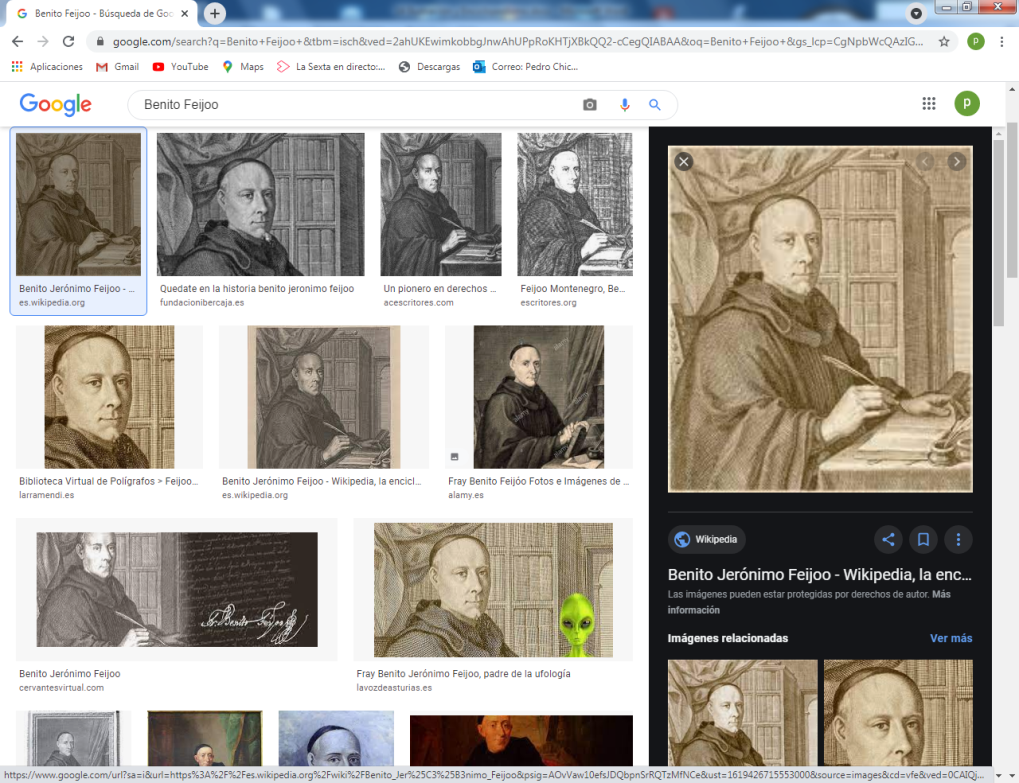 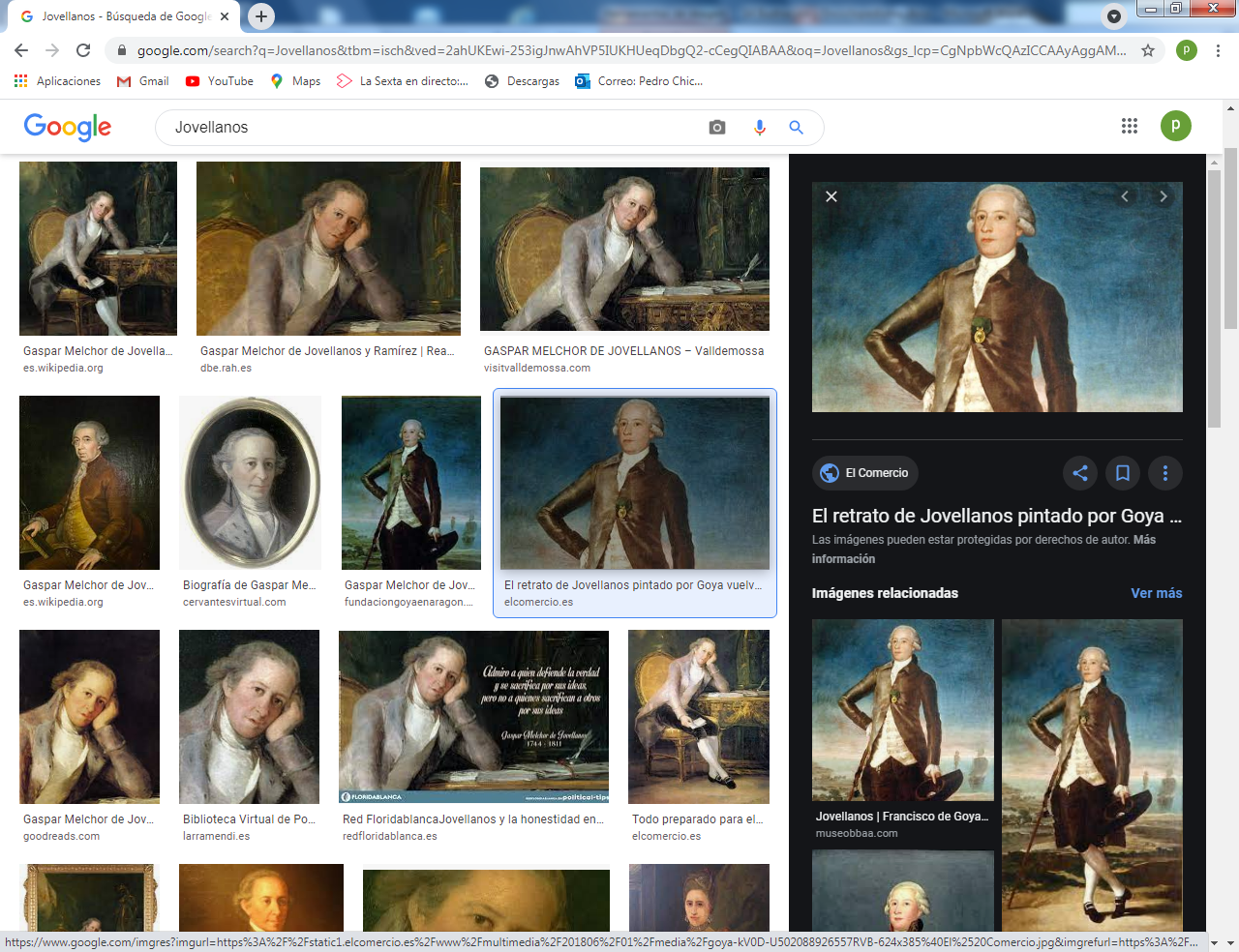 Feijoo               y             Jovellanos    •    Gaspar Malchor de Jovellanos (1744-1811) en sus múltiples 'Memorias" o en su 'Elogio de las Bellas Artes" marcó el tono.  Fue escritor, jurista y político ilustrado español. Especialmente comprometido con el desarrollo económico y cultural de su país, fueron relevantes su Informe sobre la Ley Agraria o su Memoria sobre la educación pública. Fue hermano mayor de la poetisa Josefa de Jovellanos.   En  1778 consiguió el traslado a la Sala de Alcaldes de Casa y Corte en Madrid, en parte gracias a la influencia del duque de Alba, a quien había tratado en Sevilla. En Madrid entró en la tertulia de Campomanes, a la sazón fiscal del Consejo de Castilla, el cual le encomienda distintos trabajos que le satisfacen especialmente, reconociendo en Jovellanos a un hombre de amplia formación y reconocida solvencia en el terreno económico    Entre 1790 y 1791 viajó varias veces a Salamanca para encargarse de la reforma de los Colegios de las Órdenes Militares. Como subdelegado de caminos en Asturias (1792) intentó acelerar la conclusión de las obras de la carretera a Castilla (que había comenzado en 1771), a fin de terminar con el aislamiento de Gijón, pero la falta de fondos imposibilitaría su final.    A iniciativa de Jovellanos se creó en 1794 el Real Instituto Asturiano de Náutica y Mineralogía en Gijón, en el que intentó aplicar las ideas de la Ilustración en la enseñanza.    En diciembre de 1800, tras la destitución de Mariano Luis de Urquijo como ministro de estado, vuelve Godoy al poder y ordena la detención de Jovellanos el 13 de marzo de 1801 y su destierro a Mallorca, primero al monasterio de la Real Cartuja de Jesús de Nazaret, donde fue bien tratado por los monjes. Después de su regreso a los avatares de la nación, pudo dedicar tiempo a sus escritos llenos de moderación, equilibrio y amor patriótico.Los ataques a la Enciclopedia    La obra de la Enciclopedia recibió una buena acogida por los liberales en lo políticoy  por los incrédulos en lo religioso. Tanto en Francia como en el resto de Europa, los poderes políticos ejercieron una labor de represión y prohibición. Ylos poderes religiosos vieron en ella unan alejamiento de la piedad tradicional y rechazaron la obra poniéndola pronto en el índice de libros prohibidos por hacer gala de ateísmo en muchos de sus artículos.    En lo político crearon ambiente de libertad y estuvo en el alma de varias revoluciones sangrientas. En lo religiosos rompieron con la piedad con los actos de culto, las fiestas y los valores dl Evangelio    1 El editor francés André Le Breton, librero de éxito y especialista en la traducción de obras inglesas, obtuvo en 1745 una licencia para efectuar una traducción al francés de la Cyclopaedia de EphraimChambers. Para dirigir el proyecto, Le Breton eligió en principio a John Mills, un inglés residente en Francia, y al abate Jean-Paul de Gua de Malves, pero por diferentes razones, abandonaron el proyecto.  2.  Entre 1747 y 1750 se llevó a cabo la preparación de la obra. En 1750 se publicó el denominado Prospecto de la Enciclopedia, redactado por Diderot, que ya suscitó polémica con los jesuitas por el modo de alejarse de la tradicional dependencia de la Iglesia3 En 1752 se prohibieron los dos primeros volúmenes y, varios años más tarde, entró a formar parte del “Índice de libros prohibidos” de la Iglesia Católica, el famoso «Índex«. El Estado comenzó a practicar la censura sobre los volúmenes ya publicados y a prohibir nuevas publicaciones.  4   El abate Jean-Martin de Prades presentó su tesis doctoral en La Sorbona en 1752, una referencia directa al Discurso Preliminar de Diderot. Esto llevó a una serie de problemas tanto para el autor como para el proyecto. En primera instancia se denunció un ateísmo por parte del clérigo, como consecuencia del proyecto editorial. Diderot fue apresado y llevado a la prisión de Vincennes donde pasó cerca de cuatro meses, mientras que Prades se exilió en Berlín.​ Esto provocaría que el proyecto fuese sancionado en sus dos primeros volúmenes por considerarlos elementos de sedición. Este incidente fue aprovechado por polemistas como Charles Palissot y Jacob-NicolasMoreau —contrarios a las ideas ilustradas— para generar discrepancia y desprestigiar el proyecto.5. En 1759 el Consejo de Estado francés prohibió la impresión de la primera edición, siendo incluida la obra en el Índice de libros prohibidos. En España, por su parte, y pese a las prohibiciones, la edición circuló básicamente, previa concesión de licencia de lectura de libros prohibidos, entre las Reales Sociedades Económicas de Amigos del País. Esta laxitud tenía que ver con el papel más tolerante de la Inquisición, presidida por el filo-ilustrado valenciano Felipe Bertrán6. Cuando fue puesta por la Iglesia católica en el Índice de libros prohibidos en 1759, ya se  habían publicado los primeros siete volúmenes. En ese mismo año se les retiraron a los impresores los permisos del Estado para seguir publicándola y D'Alembert decidió abandonar el proyecto. Ya sin D'Alembert, pero consagrando el pacto propugnado por él, que consideraba la Encyclopédie un proyecto de interés nacional,​ esta pudo proseguir de forma tácita y muy vigilada hasta completar los diecisiete volúmenes de la obra en 1772.7  En cada nación la postura ante la Enciclopedia fue diferente. En Bélgica y Ginebra se prohibió la obra por hacer gala de ateísmo. No así ocurrió con la edición Méthodique (1782-1832) a cargo del editor parisino, Panckoucke. 8. Su difusión en España enfrentó a numerosos personajes e instituciones, como el Consejo de Castilla y la Inquisición. Un episodio, la inclusión del artículo “Espagne” en la obra a cargo de Masson de Morvilliers, acabó inclinando la balanza del lado de la prohibición y censura de la obra francesa. Y en todo ello un personaje valenciano fue crucial, Cavanilles, que adoptó una postura cuanto menos contradictoria. En primer lugar, defendiendo las bonanzas de la cultura española, en su respuesta a Masson; y finalmente, convirtiéndose en el principal difusor de la obra de Panckoucke en España, gracias a su correspondencia con el librero parisino Jean BaptisteFournier9 La cadena de prohibiciones y aprobaciones siguió todo el siglo 19, sirviendo para unos de obstáculo paracontar con la obra y para otros de aliciente para participar de sus espíritu de libertad